AP09 Transferring provider declaration (service approval)Children’s Services Act 1996 and Children’s Services Regulations 2020. Use this form if you are:An approved provider transferring a service approval to another approved provider with the consent of the Regulatory Authority (Department of Education and Training).You must notify the Regulatory Authority of your intention to transfer an approved children’s service to another approved provider.This form should only be completed as part of a children’s service transfer notification being submitted for an occasional care service, or a limited hours service.The transferring approved provider and the receiving approved provider must jointly notify the Regulatory Authority of the transfer of a children’s service at least 42 days before the transfer is intended to take effect (unless there are exceptional circumstances and a shorter timeframe is agreed to by the Regulatory Authority).The Regulatory Authority may intervene in the transfer and may refuse to consent to the transfer. If the Regulatory Authority decides to intervene, the transferring and receiving approved providers will receive written notice at least 28 days before the proposed transfer date. The Regulatory Authority is taken to consent to the transfer if the providers have not been notified that it intends to intervene.When completed by the transferring provider, the receiving approved provider should submit this form as part of the Notification of transfer of service approval form. The Notification of transfer of service approval form must be relevant to the service type intended to be transferred:AS04 Notification of transfer of service approval – occasional care, orAS05 Notification of transfer of service approval – limited hours.Your ObligationsPlease ensure you check the information that you provide in this form is complete and correct. Providing false or misleading information to the Regulatory Authority (the Department of Education and Training in Victoria) is an offence under section 182 of the Children's Services Act 1996 (Vic) (the Act). Failure to comply may result in a financial penalty.Processing this form may be delayed unless: all sections are complete,all supporting documents/colour copies of identification are supplied, andprescribed fees are paid, where applicable.To find more information about your obligations as an Approved Provider and operating an approved service under the Act visit the Department’s website at Children's services regulated under State Law.Privacy StatementThe Regulatory Authority (the Department of Education and Training in Victoria) is committed to protecting personal information in accordance with the Privacy and Data Protection Act 2014 (Vic) and its use and disclosure principles. To view the Department’s Privacy Policy online see: Privacy Policy.The information provided is being collected for the purposes of assessing this notification and may be provided to other authorities or government agencies in accordance with the Act.The Regulatory Authority may publish information about you in accordance with the Act.Part A: Service Information1. Service approval details:______________________________________________________________________________2. Please specify the date on which the transfer is intended to take effect:______________________________________________________________________________Part B: Transferring and receiving approved provider details3. Provider details:______________________________________________________________________________Part C: Contact details of transferring provider for application4. Name and contact details for this application:Postal address:______________________________________________________________________________Part D: Declaration(Please select one option only.) The approved provider of the service, or A person authorised to sign on the Approved Provider’s behalf.Note: the regulatory authority may request evidence of this authorisation.I declare that:The information provided in this request for (including any attachments) is true, complete and correctI have read, understood and agree to the conditions and the associated material contained in this formI understand that the regulatory authority will have the right (but will not be obliged) to act in reliance upon the contents of the request form, including its attachmentsI have read and understood a provider’s legal obligations under the ActThe regulatory authority is authorised to verify any information provided in this requestSome of the information provided in this request may be disclosed to Commonwealth and to other persons/authorities where authorised by the Act or other legislationI am aware that I may be subject to penalties under the Act if I provide false or misleading information in this form, andI agree that the regulatory authority may serve a notice under the Act using contact details provided in this notification, including the postal, street or email address (in accordance with section 180 of the Act).Note: If necessary, please complete the second declaration over the page.Part D: Declaration - continuedSecond signatory (if applicable)(Please select one option only.) The approved provider of the service, or A person authorised to sign on the Approved Provider’s behalf.Note: the regulatory authority may request evidence of this authorisation.I declare that:The information provided in this request for (including any attachments) is true, complete and correctI have read, understood and agree to the conditions and the associated material contained in this formI understand that the regulatory authority will have the right (but will not be obliged) to act in reliance upon the contents of the request form, including its attachmentsI have read and understood a provider’s legal obligations under the ActThe regulatory authority is authorised to verify any information provided in this requestSome of the information provided in this request may be disclosed to Commonwealth and to other persons/authorities where authorised by the Act or other legislationI am aware that I may be subject to penalties under the Act if I provide false or misleading information in this form, andI agree that the regulatory authority may serve a notice under the Act using contact details provided in this notification, including the postal, street or email address (in accordance with section 180 of the Act).Part E: SIGNING THE FORMPrint out the word document, fill it out and sign where required Scan the form and email it with all the necessary documents attachedNote: You cannot use an electronic signature in the hardcopy form How to submit this formEmail this completed form with attachments to licensed.childrens.services@education.vic.gov.auContact usEmail: licensed.childrens.services@education.vic.gov.auTelephone: 1300 307 415 (Monday – Friday, 9am – 5pm)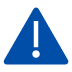 This is not a PA09 Transferring provider declaration (service approval) under the Education and Care Services National Law Act 2010. To transfer a centre-based or family day care service under National Law, you must apply through the National Quality Agenda IT (NQAITS) System via the Australian Children’s Education and Care Quality Authority (ACECQA) website. 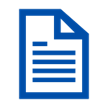 Make sure you write in CAPITAL letters with black ink  No correction fluid/tape is allowedIf any changes are made to the form the person signing must initial themAll signatures must be handwritten, not electronic unless you are using the PDF form.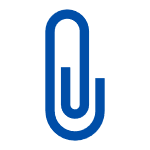 Remember to attach sufficient information or documentation - without this your application cannot be assessed.Service approval number:SE-Service name:Date of effect:(DD/MM/YYYY)Date of effect:(DD/MM/YYYY)The regulatory authority must be notified at least 42 days before the transfer, unless there are exceptional circumstances and the regulatory authority has agreed to a shorter timeframe.Transferring ProviderTransferring ProviderReceiving ProviderReceiving ProviderReceiving ProviderProvider numberPR-Provider numberPR-Provider nameProvider nameTitle:First name:Last name:Phone number:Mobile number:Email address:Address line 1:Address line 2:Suburb/town:State/territory:Postcode:This is the person the regulatory authority will contact with any questions about this form. The contact for this application must be an individual who is authorised by the Applicant to act on their behalf with regards to the details on this form.I,of,of,[insert full name of person signing the declaration][insert full name of person signing the declaration], am, am, am, am[insert address][insert address][insert address], and I am, and I am, and I am, and I am, and I am[insert position/title of the applicant (for example, proprietor, director, partner, president)].[insert position/title of the applicant (for example, proprietor, director, partner, president)].[insert position/title of the applicant (for example, proprietor, director, partner, president)].[insert position/title of the applicant (for example, proprietor, director, partner, president)].[insert position/title of the applicant (for example, proprietor, director, partner, president)].[insert position/title of the applicant (for example, proprietor, director, partner, president)].[insert position/title of the applicant (for example, proprietor, director, partner, president)].[insert position/title of the applicant (for example, proprietor, director, partner, president)].[Signature of person making the declaration][Signature of person making the declaration][Signature of person making the declaration]at [location/address]:at [location/address]:at [location/address]:on [date]:Providing false or misleading information to the Regulatory Authority is an offence under section 182 of the Act.Providing false or misleading information to the Regulatory Authority is an offence under section 182 of the Act.Providing false or misleading information to the Regulatory Authority is an offence under section 182 of the Act.Providing false or misleading information to the Regulatory Authority is an offence under section 182 of the Act.Providing false or misleading information to the Regulatory Authority is an offence under section 182 of the Act.Providing false or misleading information to the Regulatory Authority is an offence under section 182 of the Act.I,of,of,[insert full name of person signing the declaration][insert full name of person signing the declaration], am, am, am, am[insert address][insert address][insert address], and I am, and I am, and I am, and I am, and I am[insert position/title of the applicant (for example, proprietor, director, partner, president)].[insert position/title of the applicant (for example, proprietor, director, partner, president)].[insert position/title of the applicant (for example, proprietor, director, partner, president)].[insert position/title of the applicant (for example, proprietor, director, partner, president)].[insert position/title of the applicant (for example, proprietor, director, partner, president)].[insert position/title of the applicant (for example, proprietor, director, partner, president)].[insert position/title of the applicant (for example, proprietor, director, partner, president)].[insert position/title of the applicant (for example, proprietor, director, partner, president)].[Signature of person making the declaration][Signature of person making the declaration][Signature of person making the declaration]at [location/address]:at [location/address]:at [location/address]:on [date]:Providing false or misleading information to the Regulatory Authority is an offence under section 182 of the Act.Providing false or misleading information to the Regulatory Authority is an offence under section 182 of the Act.Providing false or misleading information to the Regulatory Authority is an offence under section 182 of the Act.Providing false or misleading information to the Regulatory Authority is an offence under section 182 of the Act.Providing false or misleading information to the Regulatory Authority is an offence under section 182 of the Act.This is not a PA09 Transferring provider declaration (service approval) under the Education and Care Services National Law Act 2010. To transfer a centre-based or family day care service under National Law, you must apply through the National Quality Agenda IT (NQAITS) System via the Australian Children’s Education and Care Quality Authority (ACECQA) website.Make sure you write in CAPITAL letters with black ink  No correction fluid/tape is allowedIf any changes are made to the form the person signing must initial themAll signatures must be handwritten, not electronic unless you are using the PDF form.Remember to attach sufficient information or documentation - without this your application cannot be assessed.